BAC PROFESSIONNEL ESTHETIQUE COSMETIQUE PARFUMERIESujet 0Sous-épreuve E2- unité U2 Epreuve de technologie – Adaptation de techniques esthétiques et conduite de l’entrepriseCoefficient 5 Epreuve écrite Durée : 4hL’utilisation de la calculatrice est autorisée.Le sujet est à traité à l’aide du dossier techniqueContexte professionnel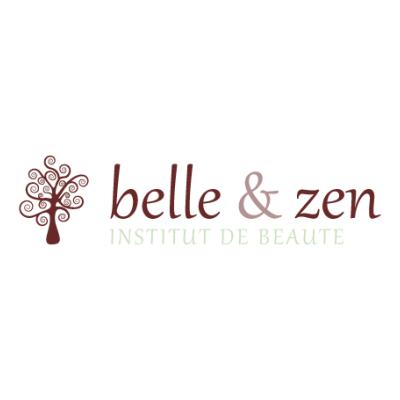 Madame ETIENNE est propriétaire de l’institut Belle et Zen dans le 15ème arrondissement de Paris. Cet espace de 80 m² dispose de quatre cabines : épilation, soins visage, soins corps, UV et d’un espace accueil/vente.Actuellement, deux esthéticiennes travaillent en CDI dans cette entreprise : Manon titulaire du Bac Professionnel esthétique cosmétique parfumerie et Elodie titulaire du CAP esthétique cosmétique parfumerie.Madame Deux est dépositaire des marques SOTHYS et PAYOT pour les soins visage et les soins corps, OPI pour la manucurie, Perron RIGOT pour l’épilation. La clientèle est composée à 70 % de femmes âgées entre 25 et 65 ans et de 30 % d’hommes âgés entre 30 et 60 ans. Originaire de la région parisienne, ces personnes travaillent ou vivent à proximité de l’institut.L’institut « Belle et Zen » a de la concurrence directe (instituts proposant les mêmes prestations à des prix semblables) et indirecte (parfumeries qui ne proposent pas les mêmes marques).Pour se démarquer et pour répondre à la demande croissante de la clientèle, Madame ETIENNE souhaite proposer des nouveautés. Le local attenant d’une superficie totale de 300 m2 se libère. Elle fait faire une étude de marché et une étude sur plan avec un maître d’œuvre dans l’objectif d’ouvrir un Spa. Ce nouvel espace disposera d’un hammam, d’un sauna, d’une piscine avec jacuzzi, de deux cabines soins corps dont une cabine duo et d’un espace repos.Elle décide de confier la responsabilité de ce nouvel espace à Manon qui dirigera alors une équipe de deux esthéticiennes qu’elle devra embaucher. PARTIE 1 Afin d’optimiser l’organisation des espaces, Manon s’occupe de l’aménagement de la cabine duo, du sauna, du hammam et de la deuxième cabine soin corps.Proposer l’équipement général et spécifique pour la cabine duoPrésenter une étude comparative permettant de mettre en évidence la fonction globale, les effets attendus, les indications et les contre-indications de la balnéo-esthétique et la douche à affusion. Choisir et justifier l’installation la plus pertinente.Etablir la relation entre les modes d’action et les effets recherchés du hammam et du sauna. Définir et justifier les conditions optimales de confort pour l’espace repos.Madame ETIENNE souhaite développer l’activité de prothésie ongulaire et se renseigne sur les risques.1.5 Mettre en parallèle les risques des techniques de la prothésie ongulaire pour la clientèle et les esthéticiennes et les solutions de prévention à adopter.Madame SIDONIE, vient régulièrement à l’institut pour des prestations soin visage. Elle découvre le nouvel espace et sollicite Manon pour des soins corps. Cette dernière établit un diagnostic esthétique.Elaborer un programme de soins corps répondant aux besoins de Madame SIDONIE. Pour compléter le programme de Madame SIDONIE, Manon lui propose deux produits à utiliser à domicile. Choisir les produits les plus adaptés.Indiquer les caractéristiques des différents types de cellulite, leur localisation et les facteurs favorisant leur formationMadame SIDONIE part très prochainement en vacances aux Antilles et demande conseil à Manon.Enumérer les recommandations à Madame SIDONIE en matière d’exposition aux ultraviolets naturels. Formuler des conseils pour l’achat et l’utilisation de produits solaires à Madame SIDONIE en fonction de son phototypePARTIE 2Dans le cadre de l’agrandissement de l’institut, Manon recrute deux esthéticiennes de niveau IV. Pour cela, elle a sélectionné LinkedIn, premier réseau social professionnel en France.2.1 Rédiger l’offre d’emploi.Manon a embauché une première esthéticienne, Chloé.2.2 Etablir le planning d’activité de ChloéLe 9 janvier, Manon doit effectuer la mise à jour du cadencier et la préparation de la commande pour trois références de produits soins du corps Sothys le 30 janvier 2019.2.3- Compléter l’annexe 2 « bon de livraison n° 0024 » à partir des informations données sur le « cadencier » sachant que le délai de livraison des marchandises est d’une semaine.2.4- Compléter les semaines 2 à 4 sur l’annexe 3 « cadencier » 2.5- Calculer les ventes moyennes hebdomadaires des 4 premières semaines en complétant l’annexe 4 « ventes moyennes »2.6- Proposer les quantités à commander pour la semaine 5 dans le cadencier (annexe 3) de manière à avoir un stock suffisant pour couvrir les ventes moyennes plus deux produits.DOSSIER TECHNIQUEFICHE DIAGNOSTIC CORPS DE MME SIDONIE La douche à affusion, une évasion relaxante SOURCE / www.sunso.fr/2017/10/24/les-bienfaits-de-la-douche-a-affusion/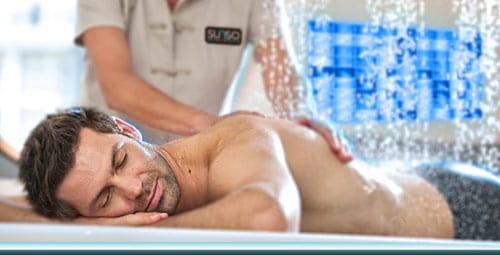 Sous une douce pluie d’eau projetée sur la peau, vous passez un moment d’évasion apaisant. Votre esprit voyage vers un paradis tropical où chaleur et bien-être sont au rendez-vous. Ce soin SPA permet de lutter contre le stress en procurant une sensation de grande relaxation. Vous en sortez l’esprit totalement apaisé.Les vertus minceur et beauté de l’hydrothérapieL’hydrothérapie a aussi un effet bénéfique sur l’amincissement car elle permet de réduire l’aspect de la cellulite. Combinée à un massage drainant, vous obtenez des résultats visibles.D’un point de vue beauté, ce soin détient d’autres vertus détoxifiantes. En effet, associé à un gommage, il nettoie la peau en profondeur et libère l’organisme de ses toxines. La peau est visiblement plus douce. Suivi d’un enveloppement à la noix de coco, le soin permet de nourrir la peau en profondeur.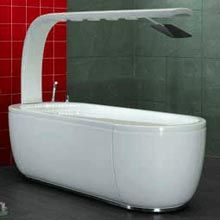 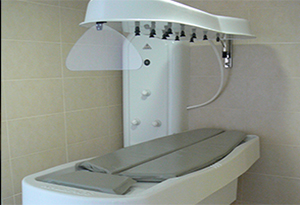 SOURCE / ww.somethy.fr/hydrotherapie-medicale/divers-hydrotherapie/affusion/DOUCHE A AFFUSION VICHY 1 Douche à affusion au design soigné, avec 5 pommes de douche, une protection anti-éclaboussures pour la cliente, une banquette confortable et design avec rigole d’écoulement intégrée, tétière et protection poitrine gonflable, bras orientable. Cette douche consomme de 600 à 1.000 litres d’eau par traitement. Dimensions : 198 x 68 x 192 cm Avec applique murale intégrant la vanne thermostatique, tuyaux de liaison et pommette de douche Prix : 3.435 € HT, Hors port Vichy 2, avec robinetterie pour eaux thermales, 3.742 € HT, Hors port Option : - douchette de nettoyage, avec tuyau 150 € HT - table design (photo Arc en ciel), avec hauteur réglable de l'appui tête La balneoesthetiqueOffrant des cures d’hydromassage quotidiennes, la balnéothérapie s’invite dans les salles de bain par le biais des baignoires balnéo. En effet, les bienfaits de l’hydrothérapie à domicile, ses effets thérapeutiques, sont nombreux tant sur le corps que l’esprit : réduction du stress, bien-être global, atténuation des douleurs articulaires, meilleure circulation sanguine… sans oublier les bénéfices de la chromothérapie et de l’aromathérapie.Depuis plus de 30 ans, PRETI France est le spécialiste de la création de baignoires balnéo haut de gamme pour la salle de bain. Notre clientèle se compose de particuliers et de professionnels exigeants qui bénéficient de notre expérience et notre savoir-faire dans le domaine de la balnéothérapie.Nous proposons une large gamme de baignoires balnéo : modèles une place, en duo, en ilot et à destination des professionnels, instituts et spas. Expertes dans la création de baignoires balnéo, nos équipes vous accompagnent dans le choix de votre baignoire, traditionnelle ou deux places, pour concilier vos besoins et les éventuelles contraintes de votre salle de bain.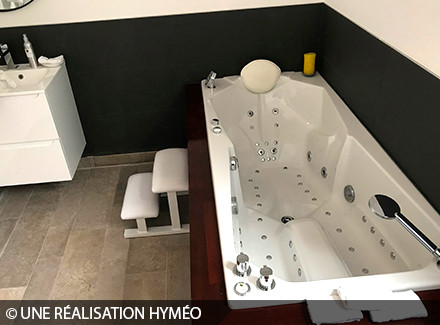 HYDROXEUR ROYAL 600 Baignoire d’hydrothérapie comprenant 252 buses hydromassantes, pour une utilisation en Wellness, ou en Thalassothérapie, intégrant une commande électronique permettant des soins personnalisés et 8 programmes standards sur 8 zones. Le design de la baignoire et de son habillage rappelle celui d’un navire, - consommation d’eau d’environ 220 l par soin, - forme anatomique, avec reposes bras pour des soins en position assise, - remplissage automatique, - chromothérapie avec 80 LED intégrées dans la coque, en 4 couleurs (rouge, jaune, vert et bleu), avec changement automatique des couleurs toutes les 15 secondes ou choix d’une couleur fixe, - programme de nettoyage automatique des conduites internes, - éclairage indirect intégré dans l’habillage, - coque en acrylique sanitaire de trés haute qualité résistant à l’eau bouillante, - habillage en polyester, - FORME Oméga ou alpha au choix, - couleurs de la coque et de l’habillage au choix, - pompe de 850 L/min Dimensions : 230 x 90 x 78/86 cm Branchement électrique : 400 V, 50 Hz, 4 KW, 10 A Alimentation en eau chaude et froide : 3/4" Poids : 250 kg Nota : largeur de porte indispensable pour l’installation = 85 cm Prix : 24.960 € HT, Hors port & installation Options : - jet manuel de massage sous-marin, avec 6 buses 520 € HT - appareil de massage du ventre 280 € HT - cadre support pour la baignoire à la place de l’habillage (encastrement) 260 € HT - appel d’urgence à brancher à l’installation existante 260 € HT NOUVEAU : désinfection automatique au chlore 1.500€ HTLES PRODUITS CORPS ET SOLAIRES DE CHEZ SOTHYSPROFIL POSTE Expérience au moins 2 ans de pratique en spaTitulaire d’un Bac professionnel Esthétique Parler couramment anglais, clientèle internationaleMotivation, dynamisme, rigueur et organisationCapacités d’analyse (pour déterminer les besoins de la clientèle) et de persuasion (pour assurer les ventes) Un très bon esprit d’équipe 	Maitrise des instruments et appareilsExcellente hygiène personnelle exigéeContrat de travail à temps plein en CDI (Contrat à Durée Indéterminée). 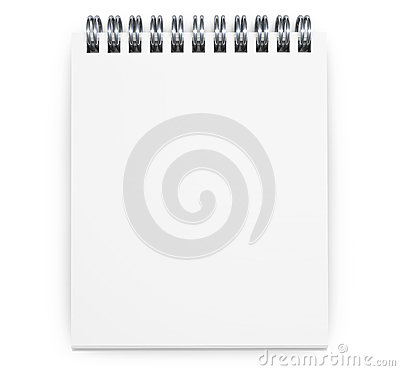 CONTRAINTES DU PLANNING DE TRAVAIL  Travaille du mardi au samedi, 7h par jourOuvertures : mardi jeudi samediFermetures : autres joursLe mardi et le jeudi de 9 à 10h : réception des commandesUn rendez-vous client dure 1h30 et est suivi d'1/2h de nettoyageMardi, mercredi et jeudi de 12 à 13h Tâches administrativesJeudi de 12 à 13h rendez-vous fournisseurJeudi après-midi ventes privéesPause déjeuner de 13 à 14hTous les créneaux restants sont des rendez-vous client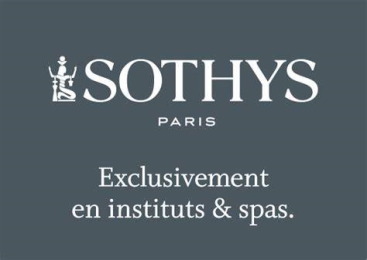 SOTHYS International12-14  rue de l’Hôtel de Ville19107 Brive-La-Gaillarde							Belle et Zen							155 rue de la Convention							75015 ParisDate  09/01/20NBON DE LIVRAISON  n° 0024Observations : ……………………………….……………………………….………………………….………Reçu le : 9 janvier 20NRéceptionnaire : ……………………………….Signature : ……………………………………..Annexe 3: CADENCIERS : Stock le lundi matin       C : Commande en cours      L : Livraison reçue    V : Vente de la semaineANNEXE 4 : VENTES MOYENNES DE JANVIER PLANNING ESTHETICIENNE SPA SPECIALISEEPLANNING ESTHETICIENNE SPA SPECIALISEEPLANNING ESTHETICIENNE SPA SPECIALISEEPLANNING ESTHETICIENNE SPA SPECIALISEEPLANNING ESTHETICIENNE SPA SPECIALISEEPLANNING ESTHETICIENNE SPA SPECIALISEEPLANNING ESTHETICIENNE SPA SPECIALISEELUNDI MARDI MERCREDI JEUDI VENDREDI SAMEDI 09:00 09:3010:0010:3011:0011:3012:0012:3013:0013:3014:0014:3015:0015:3016:0016:3017:0017:3018:0018:30 19:0019:3022:00PÔLESCOMPÉTENCES PROFESSIONNELLESCOMPÉTENCES PROFESSIONNELLESC/APTSPôle 1 Techniques esthétiques visage et corps – Soins de beauté et de bien-êtreC11Adapter et mettre en œuvre des protocoles de techniques de soins esthétiquesPôle 1 Techniques esthétiques visage et corps – Soins de beauté et de bien-êtreC11.1 Elaborer un programme de soins esthétiques du visage, du corpsPôle 1 Techniques esthétiques visage et corps – Soins de beauté et de bien-êtreQuestion 1.2 Présenter une étude comparative permettant de mettre en évidence la fonction globale, les effets attendus, les indications et les contre-indications de la balnéoesthétique et la douche à affusion. Choisir et justifier l’installation la plus pertinente. (S1.3.1.2)12 pointsPôle 1 Techniques esthétiques visage et corps – Soins de beauté et de bien-êtreQuestion 1.3 Etablir la relation entre les modes d’action et les effets recherchés du hammam et du sauna (S1.3.1.2)8 pointsPôle 1 Techniques esthétiques visage et corps – Soins de beauté et de bien-êtreQuestion 3.1 Elaborer un programme de soins corps répondant aux besoins de Madame Trois (S1.2.2.2 ; S1.3.1.2 ; S1.2.2.3)15 pointsPôle 1 Techniques esthétiques visage et corps – Soins de beauté et de bien-êtreQuestion 3.2 Pour compléter le programme de Madame Trois, Manon lui propose deux produits à utiliser à domicile. Choisir parmi les gammes présentées les produits les plus adaptés. (S1.2.2.3)2 pointsPôle 1 Techniques esthétiques visage et corps – Soins de beauté et de bien-êtreQuestion 3.3 Indiquer les caractéristiques des différents types de cellulite, leur localisation et les facteurs favorisant leur formation (S1.2.1.6)8 pointsPôle 1 Techniques esthétiques visage et corps – Soins de beauté et de bien-êtreC11.4 Conduire une prestation UVPôle 1 Techniques esthétiques visage et corps – Soins de beauté et de bien-êtreQuestion 4.1 Après étude de la fiche diagnostic, déduire le phototype de Madame Trois (S.1.4.1.6)1 pointPôle 1 Techniques esthétiques visage et corps – Soins de beauté et de bien-êtreQuestion 4.2 Formuler les conseils d’achat et d’utilisation de produits solaires (S1.4.1.10)4 pointsPôle 1 Techniques esthétiques visage et corps – Soins de beauté et de bien-êtreQuestion 4.3 Dans le cas de cette cliente, quelles recommandations doit-on faire vis-à-vis de l’utilisation de l’appareil UV (S1.4.1.6)4 pointsPôle 1 Techniques esthétiques visage et corps – Soins de beauté et de bien-êtreC12Adapter et mettre en œuvre des protocoles de maquillage du visagePôle 1 Techniques esthétiques visage et corps – Soins de beauté et de bien-êtreC12.1 Elaborer un projet de maquillagePôle 2Techniques esthétiquesliées aux phanèresC21Adapter et mettre en œuvre des protocoles de techniques esthétiques liées aux phanèresPôle 2Techniques esthétiquesliées aux phanèresC21.1 Adapter un protocole lié aux phanèresPôle 2Techniques esthétiquesliées aux phanèresQuestion 2.1 Mettre en parallèle les risques des techniques de la prothésie ongulaire pour la clientèle et les esthéticiennes et les solutions de prévention à adopter. (S2.1.2.7)3 pointsPôle 2Techniques esthétiquesliées aux phanèresC22Adapter et mettre en œuvre des protocoles de techniques de maquillage des onglesPôle 2Techniques esthétiquesliées aux phanèresC22.1 Adapter un protocole de maquillage des onglesPôle 4Relation avec le personnelC41Animer et encadrer le personnelPôle 4Relation avec le personnelC42Evaluer le travail du personnelPôle 4Relation avec le personnelC43Participer au recrutementPôle 4Relation avec le personnelQuestion 5.1 Rédiger l’offre d’emploi sur la copie en respectant les consignes du profil poste et la mise en page proposée.7 pointsPôle 5 Gestion Technique, Administrative et financièreC51Communiquer avec différents interlocuteurs Pôle 5 Gestion Technique, Administrative et financièreC52Assurer la veille documentairePôle 5 Gestion Technique, Administrative et financièreC53Assurer le pilotage de l’entreprisePôle 5 Gestion Technique, Administrative et financièreQuestion 6.1 Etablir son planning d’activité dans le planning joint en annexe 1 selon les contraintes affichées (S5.3.1.20)9 pointsPôle 5 Gestion Technique, Administrative et financièreQuestion 7.1- Compléter l’annexe 2 « bon de livraison n° 0024 » à partir des informations données sur le « cadencier » sachant que le délai de livraison des marchandises est d’une semaine. (S5.3.1.11)1 pointPôle 5 Gestion Technique, Administrative et financièreQuestion 7.2- Compléter les semaines 2 à 4 sur l’annexe 3 « cadencier » (S5.3.1.12)4 pointsPôle 5 Gestion Technique, Administrative et financièreQuestion 7.3- Calculer les ventes moyennes hebdomadaires des 4 premières semaines en complétant l’annexe 4 « ventes moyennes » (S5.3.1.12)3 pointsPôle 5 Gestion Technique, Administrative et financièreQuestion 7.4- Proposer les quantités à commander pour la semaine 5 dans le cadencier (annexe 3) de manière à avoir un stock suffisant pour couvrir les ventes moyennes plus deux produits. (S5.3.1.12)2 pointsPôle 5 Gestion Technique, Administrative et financièreC54Installer et gérer des espaces de travailPôle 5 Gestion Technique, Administrative et financièreQuestion 1.1 Proposer l’équipement général et spécifique pour la cabine duo (S5.4.1.3)10 pointsPôle 5 Gestion Technique, Administrative et financièreQuestion 1.4 Définir et justifier les conditions optimales de confort pour l’espace repos (S5.4.1.5)8 pointsFICHE DIAGNOSTIC ESTHETIQUE PHOTOTYPEFICHE DIAGNOSTIC ESTHETIQUE PHOTOTYPEFICHE DIAGNOSTIC ESTHETIQUE PHOTOTYPEFICHE DIAGNOSTIC ESTHETIQUE PHOTOTYPEFICHE DIAGNOSTIC ESTHETIQUE PHOTOTYPEFICHE DIAGNOSTIC ESTHETIQUE PHOTOTYPEFICHE DIAGNOSTIC ESTHETIQUE PHOTOTYPENom : Mme TroisNom : Mme TroisNom : Mme TroisAdresse : 14 rue de l’abbé groult 75015 PARISAdresse : 14 rue de l’abbé groult 75015 PARISAdresse : 14 rue de l’abbé groult 75015 PARISAdresse : 14 rue de l’abbé groult 75015 PARISOBSERVATIONS FACE AU SOLEILJAMAISJAMAISPARFOISPARFOISTOUJOURSTOUJOURSERYTHEME SOLAIREXXSENSIBILITE SOLAIREXXFACILEFACILEDIFFICILEDIFFICILEIMPOSSIBLEIMPOSSIBLEBRONZAGEXXPHOTOTYPEIIIIIIPHOTOTYPEIVVVI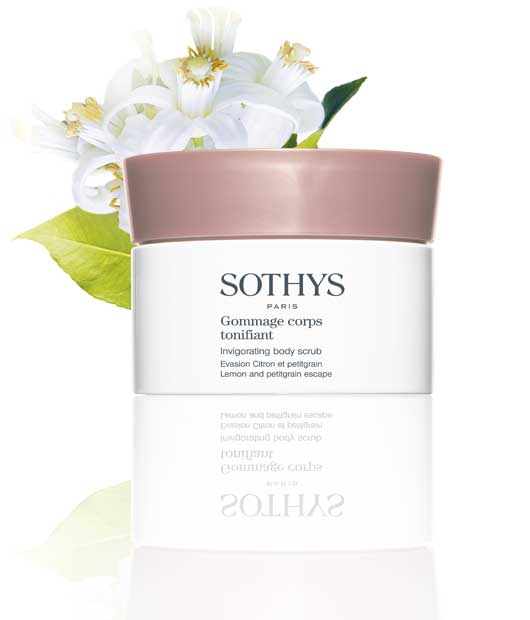 Gommage corps tonifiant 
Evasion Citron et petit grainSa texture fondante, parsemée d’écorces de citron vous transporte dans une évasion sensorielle fraîche et tonique.Huile de tournesol : Hydrater et nourrir. Huile de maïs : Nourrir la peau, lui apporter souplesse et confortZeste de citron : Exfoliation mécanique tonifiante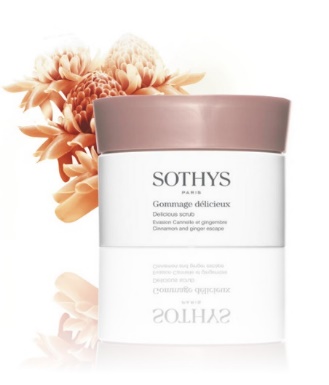 Gommage délicieux 
Evasion Cannelle et gingembreExfolie en douceur et sublime la peau.Grains de rhyolite, roche volcanique gris argent. : particule exfolianteHuile de maïs : Nourrir la peau, lui apporter souplesse et confortGrains de riz, grains de sucre, noix de muscade & gingembre : particules exfoliantes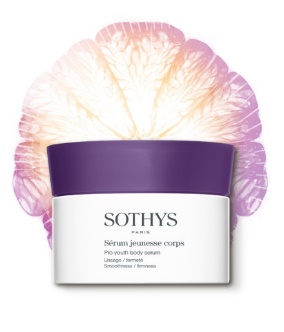 Sérum jeunesse corps - Lissage/fermetéVotre geste essentiel silhouette !
Une formule fondante combinant la gourmandise d’un parfum pamplemousse à l’efficacité d’un sérum pour entretenir la jeunesse apparente de votre corps.Extrait de lotus sacré : Limiter le stockage des graisses sur les zones rebelles (test in vitro).Peptide M30 : Booste la synthèse de collagène, garanti une structure dermique efficace et durable. Pour lisser et redonner texture et tonicité à la peau.Analogue vegetal d’acide hyaluronique : Effet lissant immédiat de surface.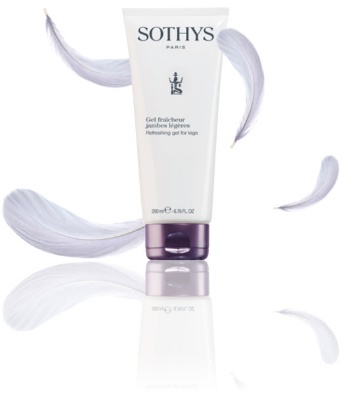 Gel fraîcheur jambes légèresGel fluide pour des jambes légères et confortables.Menthol : Effet glaçonsExtrait d’arnica et de camphre : Favorise l’élimination des toxines.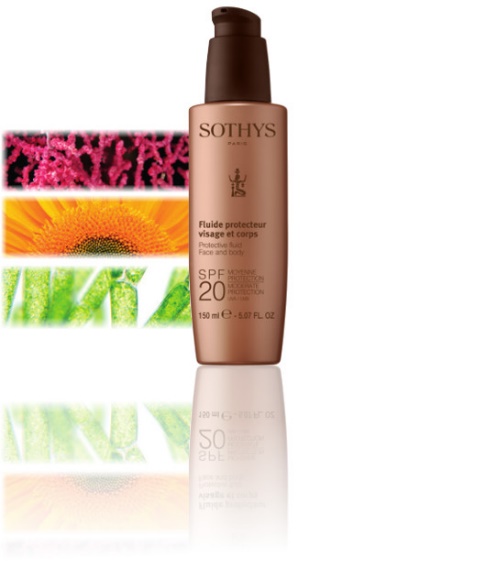 Fluide protecteur SPF20 - Visage et corpsUne texture fluide et laiteuse, water-resistant, en flacon pompe ultrapratique.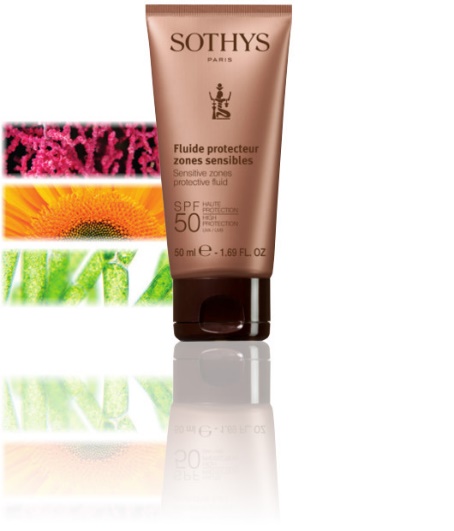 Fluide protecteur zones sensibles SPF50Pour assurer une protection renforcée pour le visage et les zones les plus sensibles.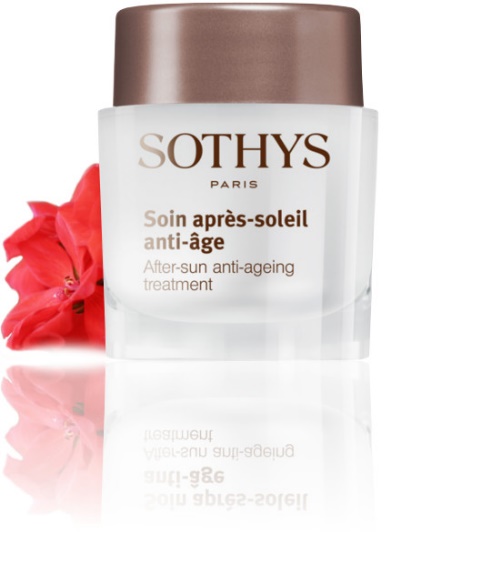 Soin après-soleil anti-âgeFormule soin à la texture légère et glissante pour envelopper la peau d’un voile de douceur et de confort et préserver le capital jeunesse de la peau en période d’exposition.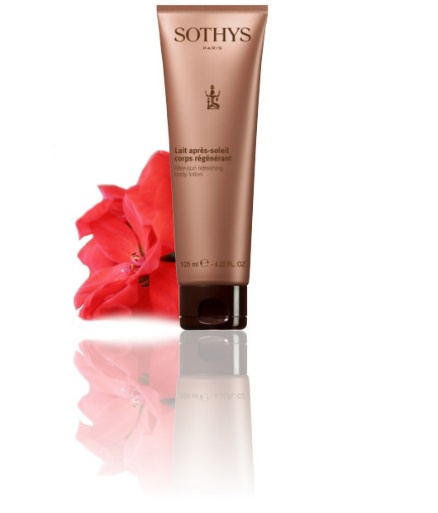 Lait après-soleil corps régénérantLait onctueux et fondant pour réconforter immédiatement et sublimer la peau.RéfDésignationQuantité72812Gommage EvasionPâte de gommage orientale Ambre et myrrhe1072048Elixir Evasion Sérum nourrissant corps Citron et Petitgrain572935Gel douche Evasion Gel doucheCannelle Gingembre16DésignationDésignationSemaine 1Du 2 au 8/01Semaine 1Du 2 au 8/01Semaine 1Du 2 au 8/01Semaine 1Du 2 au 8/01Semaine 2du 9 au 15/01Semaine 2du 9 au 15/01Semaine 2du 9 au 15/01Semaine 2du 9 au 15/01Semaine 3Du 16 au 22/01Semaine 3Du 16 au 22/01Semaine 3Du 16 au 22/01Semaine 3Du 16 au 22/01Semaine 4Du 23 au 29/01Semaine 4Du 23 au 29/01Semaine 4Du 23 au 29/01Semaine 4Du 23 au 29/01Semaine 5Du 30/01 au 5/02Semaine 5Du 30/01 au 5/02Semaine 5Du 30/01 au 5/02Semaine 5Du 30/01 au 5/02Réf.DésignationSCLVSCLVSCLVSCLVSCLV72812Gommage Evasion1010030130200472048Elixir Evasion 7502080000472935Gel douche Evasion 201505024550017DésignationCalculsRésultatsGommage EvasionElixir Evasion Gel douche Evasion